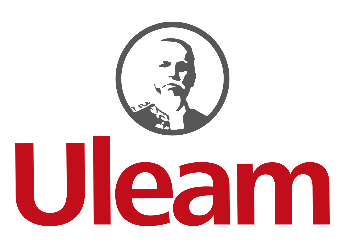 UNIVERSIDAD LAICA “ELOY ALFARO” DE MANABÍRCU-XX-0XX-No.XXX-20XXEl Órgano Colegiado Superior de la Universidad Laica Eloy Alfaro de Manabí CONSIDERANDO:Que, la Constitución de la República del Ecuador, señala …. .…;  Que, Que, Que, Que, ninguna de las disposiciones de este Reglamento se opone a la Constitución de la República del Ecuador, a la Ley ……. .…;  Que, el presente reglamento fue analizado y aprobado internamente en dos debates por la Comisión Jurídica y Legislación de acuerdo al Art. 52 del Estatuto de la Universidad Laica Eloy Alfaro de Manabí.En el ejercicio de las atribuciones que le confiere el artículo 355 de la Constitución de la República, artículos 17 y 18 numeral e) de la Ley Orgánica de Educación Superior; y, el artículo 34, numeral 2 del Estatuto de la Universidad Laica “Eloy Alfaro” de Manabí,RESUELVE:Expedir el siguiente:PROYECTO DE REGLAMENTO DE ……. UNIVERSIDAD LAICA “ELOY ALFARO” DE MANABÍTÍTULO IXXXXXXXXXXXXCAPÍTULO IXXXXXXXXXXXXArt. 1.- Ámbito. – Este Reglamento….Art. 2.- Objeto. – XXXX ….N….CAPÍTULO IICAPÍTULO n…Art. n.- XXXX. –TÍTULO IIXXXXXXXXXXXXCAPÍTULO n…Art. n.- XXXX. –TÍTULO nXXXXXXXXXXXXCAPÍTULO n…Art. n.- XXXX. –DISPOSICIONES GENERALESPrimera. –DISPOSICIONES TRANSITORIASPrimera. –DISPOSICIONES DEROGATORIASPrimera. - DISPOSICIÓN FINAL El presente Reglamento entrará en vigencia a partir de su aprobación por parte del Órgano Colegiado Superior (OCS), y publicado en la página oficial de la Universidad Laica “Eloy Alfaro” de Manabí. Dado y firmado en la sala de sesiones del Órgano Colegiado Superior el XXX de XXX de 2023. LA SECRETARÍA GENERAL DE LA UNIVERSIDAD LAICA“ELOY ALFARO” DE MANABÍLa infrascrita Secretaria General de la Universidad Laica “Eloy Alfaro” de Manabí, CERTIFICA que el PROYECTO DE REGLAMENTO PARA …. DE LA UNIVERSIDAD LAICA “ELOY ALFARO” DE MANABÍ, fue aprobado por el Órgano Colegiado Superior en primera instancia, en la ………… Sesión ………. realizada el … de ……. de 202X, mediante Resolución ………… y en segundo debate en la …… Sesión ……, efectuada el . de … de 20XX, mediante Resolución ………. Manta, XX de XXX de 2023.Lcda. Yolanda Roldan Guzmán Mg.      Secretario GeneralDr. Marcos Zambrano Zambrano, PhD.Rector UleamLcda. Yolanda Roldan Guzmán Mg.Secretario General